WHAT TO BRING:If you desire, (not required) bring your solos with accompaniment to camp for the student recital.Bring nice concert clothesBring casual hot weather clothes; shoes must be worn at all times.  Include a swimsuit and pool towel.Bring your INSTRUMENTBring spending money, change, for vending machines (pictures, CD of concert will be available)Bring washcloth, soap, toiletries, etc. (resident campers only)WE PROVIDE:Bed linens, towels, pillow, etc.Great teachers, great fun!GENERAL RULES:Students must wear badges in sight at all times.   If you lose your badge, please report to the camp office.  Meals - All meals are served in the Derby Hall Dining Room.  You must eat at your assigned times.   You must wear your badge to meals.  Seconds are allowed on all food items except main dishes. (Day campers may purchase individual meals by paying for them upon entering the dining hall.)Campers must attend all activities.  Please check-in at the Camp Office (226 McCain) if student will be absent from, or arriving late for rehearsals, classes, or activities.Folding music stands should be taken to sectionals ONLY.Instruments may be stored against the walls in your rehearsal area.Report all illnesses or accidents to the nearest staff member immediately.  STAFF MEMBERS will be in the camp office located in McCain room 226 during the day.  The telephone number is (785) 532-3816.  Resident camper parents:  Please prepare your child about the possibility of homesickness.No playing of instruments is to be done in the residence hall.Non-residents need to purchase the commuter meal card, or parents will be responsible for taking them for meals.  You may bring money to purchase K-State items in the Student Union Bookstore.   CDs and photos may be purchased the day of registration or the concert.Students are not allowed in their residence hall room during the day, and anyone not associated with the camp is not permitted in any residence hall.No campers are permitted to use or possess tobacco, alcoholic beverages, or un-authorized drugs.  Campers must not leave their rooms after lights out!  Out of respect for roommates, visitation by the opposite sex will be restricted to the lobby and recreation areas of the residence hall.RECREATION areas are available in the Student Union building. We will also be taking trips to the City Pool on Wednesday and Thursday.Non-Resident campers can be picked up at the McCain loading dock at the end of the day.Any damage to college property due to vandalism or misuse will be charged to the parent of the student involved.  Violators of camp rules will be dismissed from camp with no refund of fees.  PARENTS MUST MAKE ARRANGEMENTS FOR IMMEDIATE TRANSPORTATION FOR ANY STUDENT DISMISSED FROM CAMP.  Kansas State University assumes no responsibility for the safety of individuals’ instruments.  All cases must be labeled with the student’s name.Parent/Guardian  I, the parent/guardian, have read all of the information about the KSU Music Camp provided in the General Information.  I authorize my child to participate in all activities and performances sponsored by the KSU Music Camp.  Further, I understand that should my child fail to abide by the camp rules, I am responsible for his/her immediate transportation home should he/she be expelled from the camp. Finally, I realize that my child must fulfill his/her obligation to his/her performing group by participating in the final camp concert.Sunday, June 81:00-1:30 p	Camper check in/move in for Dorm at 			Derby Dining Center1:30-2:30	Camper Registration 201 McCain2:45 		Camp Meeting - All Faiths Chapel3:45 		Auditions  - Chair placement5:00 - 6:00 	Dinner  - Pizza  - everyone!6:00		Camp Photo / T-Shirts6:30 - 8:30 	Rehearsal – Gilbert Band – All Faiths			      Blocher Band – McCain 2018:45 	Resident Campers - Escorted to DormNon-Resident - dismissed for evening10:00 		Floor Meeting10:30 		Lights Out!Resident Camper’s dorm will be Moore Hall.Rehearsals rooms:  McCain 201 (Blocher), All Faiths Chapel (Gilbert)Monday, June 97:15 - 8:00a	Breakfast - Derby Dining (Residents) 8:30 - 10:00 	Rehearsal-Blocher, Sectionals-Gilbert10:00 - 10:15 	Break10:15 - 11:30 	Sectionals-Blocher, Rehearsal-Gilbert11:45 - 12:45	Lunch - Derby Dining (Residents)   		Non-residents - on your own1:00 - 2:15 p	Recreation – Student Union 2:30 – 5:00	Small Ensembles 5:15 - 6:00	Dinner - Derby Dining (Residents)		Non-residents - on your own6:30 - 8:30	Rehearsal – McCain (B) , AFC (G)8:45		Resident Campers - Escorted to Dorm		Non-Resident - dismissed for evening10:00		On Floors10:30		Lights Out!Tuesday, June 107:15 - 8:00 a	Breakfast - Derby Dining  (Residents)8:30 - 10:00 	Sectionals-Blocher, Rehearsal-Gilbert10:15 - 11:30 	Rehearsal-Gilbert, Sectionals-Blocher11:45 - 12:45	Lunch - Derby Dining (Residents) 		Non-residents-on your own1:00 - 2:15 p	Recreation  - Student Union 2:30 – 3:45	Small Ensembles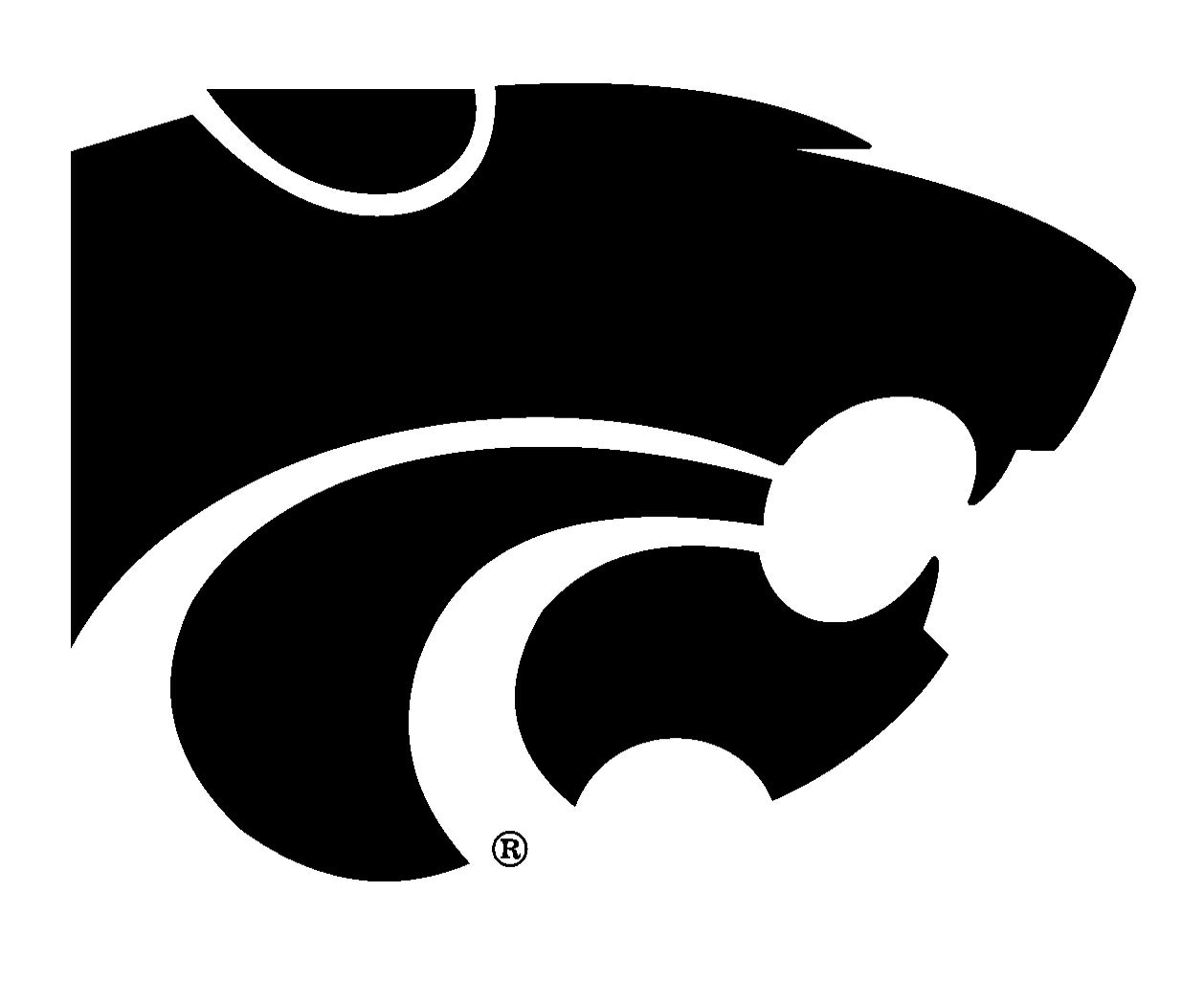 4:00-5:15	Gilbert Rehearsal – AFC		Blocher Rehearsal - 2015:30		Depart for City Park6:00	Dinner In Park (Residents-dinner provided) (Non-residents-without meal cards, provide your own)7:30		Municipal Band Concert - In Park8:45		Depart for Dorm - Escorted to Dorm		Non-Residents - dismissed for evening10:00		On Floors10:30		Lights Out!Wednesday, June 117:15 - 8:00 a	Breakfast - Derby Dining (Residents)  8:30 - 10:00 	Rehearsal-McCain, Sectionals-AFC10:15 - 11:30 	Sectionals-McCain, Rehearsal-AFC11:45 - 12:15	Lunch - Derby Dining (Residents)		Non-residents - on your own12:30 - 2:30 p	Recreation – City Park Swimming Pool3:00 - 3:55	Small Ensembles4:00 - 5:00 	Student Recital - All Faiths Chapel5:15 - 6:00	Dinner - Derby Dining (Residents) 		(Non-residents-on your own)6:15 - 7:15	Rehearsal - McCain, All Faiths Chapel7:30		Talent Show - AFC9:20		Depart for Dorm - Escorted to Hall		Non-Resident  - dismissed for evening10:00		On Floors10:30		Lights Out!Thursday, June 127:15 - 8:00 a	Breakfast - Derby Dining (Residents) 8:30 – 10:00 	Rehearsal - McCain, AFC10:15 – 11:30	Dress Rehearsal, AFC11:45 - 12:45	Lunch - Derby Dining (Residents) 		(Non-residents-on your own)1:00 – 4:30 p	Recreation – City Park Swimming Pool 4:30 - 5:00	Dorm checkout (Luggage and Personal 			Belongings will be moved and stored in 			McCain room 105)(Non-residents on your own)5:15 - 5:45	Dinner  - Derby Dining (Residents) 		(Non-residents-on your own)6:00		All Faiths Chapel - warm-up6:30		Concert - All Faiths ChapelNOTICE:	KSU MUSIC STAFF WILL NOT BE AVAILABLE FOR NON-RESIDENT MEAL SUPERVISION.